Listen and draw lines.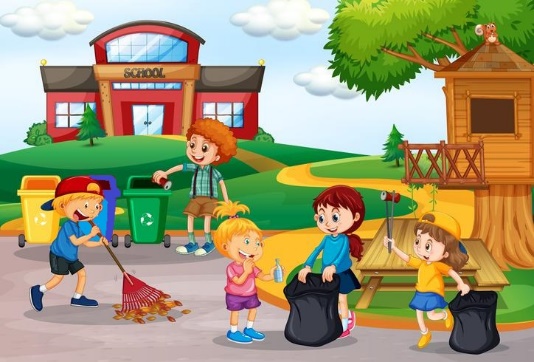 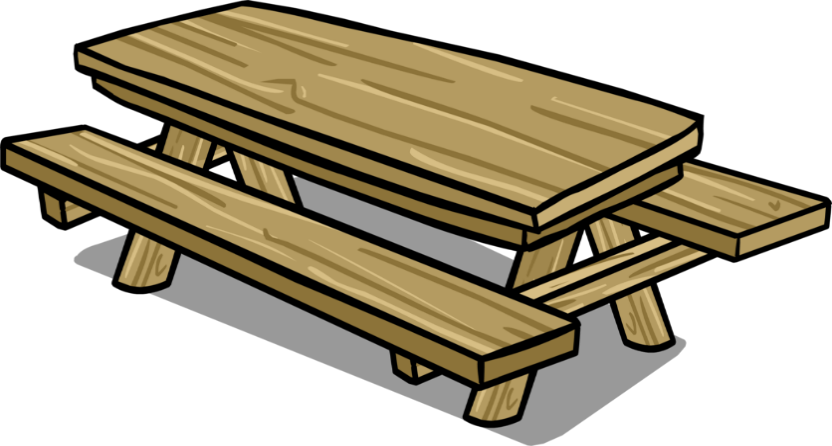 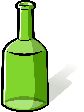 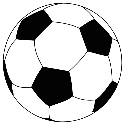 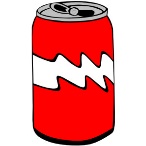 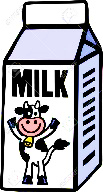 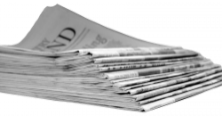 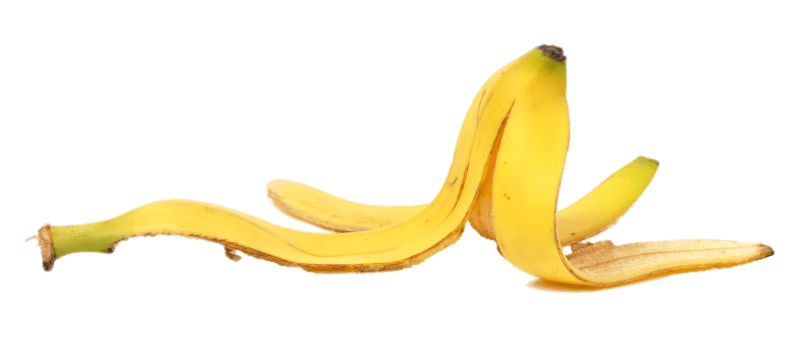 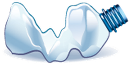 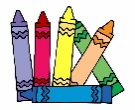 TRANSCRIPTPut the plastic bottle in the yellow bin.Put the banana peel in the black plastic bag.The glass bottle is on the table.Put the newspapers in the blue bin.The carton of milk is under the tableThe can is near the ball.ANSWER KEYplastic bottle  in the yellow binbanana peel  in the black plastic bagglass bottle  on the tablenewspapers  in the blue bincarton of milk  under the tablecan  near the ball.Name: ____________________________    Surname: ____________________________    Nber: ____   Grade/Class: _____Name: ____________________________    Surname: ____________________________    Nber: ____   Grade/Class: _____Name: ____________________________    Surname: ____________________________    Nber: ____   Grade/Class: _____Assessment: _____________________________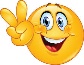 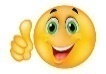 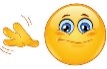 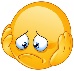 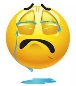 Date: ___________________________________________________    Date: ___________________________________________________    Assessment: _____________________________Teacher’s signature:___________________________Parent’s signature:___________________________